TOROS ÜNİVERSİTESİ 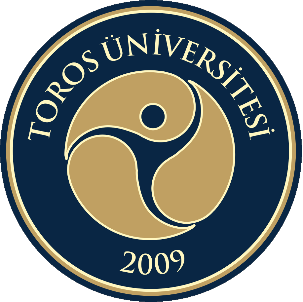 YABANCI DİLLER YÜKSEKOKULU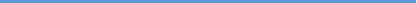 YDB - ÖĞRENCİ DANIŞMANLIĞI RAPORU2021DANIŞMANLAR KURULU RAPORLARIToplantıya Katılan Kurul Üyeleri DANIŞMANLAR KURULU ÖNERİLERİ VE DEĞERLENDİRİLMESİ A. EĞİTİM-ÖĞRETİM B. ÖĞRENCİLERE SUNULAN HİZMETLER Kurulun AdıDanışma kuruluToplantı Tarihi 25 Kasım 2021Toplantının yapılış şekli Sınıf temsilcileriyle yüzyüze yapıldıAdı ve Soyadı Bölüm/Program/Sınıf Görevi Melih SabuncuYabancı Diller Bölümü Sınıf temsilcisiNurehşan BiçiciYabancı Diller BölümüSınıf temsilcisiEray KaplanYabancı Diller BölümüSınıf temsilcisiBerk ŞevikYabancı Diller BölümüSınıf temsilcisiBerkay Ağçam Yabancı Diller BölümüSınıf temsilcisiAyşe İrem ACARYabancı Diller BölümüSınıf temsilcisiMert Girit Yabancı Diller BölümüSınıf temsilcisiÖğr. Gör Erkan TunçÖğr. Gör. Alper Kalyoncu Öğr. Gör. Simay AVSEVEN Öğr. Gör. Ayşe AYKALYabancı Diller BölümüTemsilci bölüm öğretim üyesiSıra No Öneri Değerlendirme/İyileştirme 1Öğrencilerin İngilizce temel becerileri geliştirmek üzere konuşma ve sinema klübü açılmıştır.İlgili derslerin sorumlusunun görüşleri alınarak 2022 yılı içerisinde girişimlerde bulunulmuştur.2Uzaktan Eğitim derslerinde yaşanan teknik aksaklıklar aksaklıklar İlgili öğretim elemanları ile toplantılar yapılmış ve teknik aksaklıklar giderilmiştir.3Sınıf dersliklerinde projeksiyon ve bilgisayarlarda teknik aksaklıklar İlgili Birime iletilmiş olup,gerekli çalışmalar giderilmiştir.4İnternet yavaşlığı ve bağlanamama sorunu İlgili Birime iletilmiş olup,gerekli çalışmalar giderilmiştir.Sıra No Öneri Değerlendirme/İyileştirme 1Yeni kampüste bulunan  sınıflarda hoparlör gibi ekstra malzemelerin bulunması istenmektedir.Bu konuyla ilgili taleplerimiz ilgili birimlere yapılmaktadır.2Yeni Kampüste Sosyal ve sportif faaliyetlerin arttırılması istenmektedir Bu konunun ilgili birimlere iletilmesi sağlanacaktır.3Yeni kampüste Psikolojik danışmanlık gibi hizmetlerin bulunması istenmektedir.Bu konunun ilgili birimlere iletilmesi sağlanacaktır.4Yeni Kampüste Kantin ve Kafeterya yemek menüsü çeşitlendirilmesi istenmektedir.Bu konunun ilgili birimlere iletilmesi sağlanacaktır.5Yeni kampüste kafeterya ve kütüphanenin açılması istenmektedir.Bu konunun ilgili birimlere iletilmesi sağlanacaktır.6Kantin-kafeterya fiyatları daha ucuz olmalı ve sosyal etkinlikler arttırılmalı.Bu konunun ilgili birimlere iletilmesi sağlanacaktır7Öğrencilerin ulaşımı kolaylaştırmak için servis talebi Bu konunun ilgili birime iletilmesi sağlanacaktır.